Publicado en  el 22/10/2014 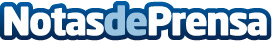 Bankia y Fundación Bancaja destinan 81.000 euros para fomentar la integración laboral de personas con discapacidad en la Comunidad ValencianaBankia y Fundación Bancaja han firmado hoy un acuerdo de colaboración para el lanzamiento de un programa de ayudas destinado a entidades sin ánimo de lucro de la Comunidad Valenciana que trabajan en el ámbito de la discapacidad. La convocatoria tiene una dotación total de 81.000 euros, que se destinará a apoyar nueve programas de integración laboral de personas con discapacidad.Datos de contacto:BankiaNota de prensa publicada en: https://www.notasdeprensa.es/bankia-y-fundacion-bancaja-destinan-81-000_1 Categorias: Valencia Solidaridad y cooperación http://www.notasdeprensa.es